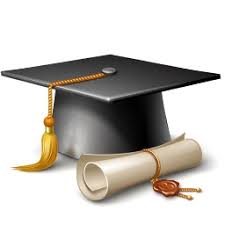 Пісківський ліцей        запрошує на Вечір зустрічі випускників !      Шановні друзі!У Вас є унікальна можливість поринути у безтурботне шкільне дитинство та юність.     Особливі вітання для випускників-ювілярів !!!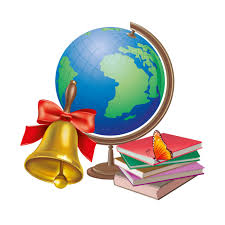 Свято відбудеться 26 жовтня 2019р. о 16.00 в актовій залі Будемо раді бачити Вас у стінах рідної школи       за адресою: вул. Шевченка, 2А, смт. Пісківка,                              Бородянський  р-н, Київська обл.                                                                                                                           Адміністрація ліцею